Российская ФедерацияНовгородская область Чудовский районСОВЕТ  ДЕПУТАТОВ ГРУЗИНСКОГО  СЕЛЬСКОГО  ПОСЕЛЕНИЯРЕШЕНИЕот 23.03.2021 № 28п. КраснофарфорныйО  внесении   изменений  вУстав  Грузинского  сельс-кого   поселения          В соответствии с Федеральным законом от 6 октября 2003 года                        № 131-ФЗ «Об общих принципах организации местного   самоуправления  в Российской Федерации»          Совет депутатов Грузинского сельского поселенияРЕШИЛ:Внести  следующие  изменения в Устав Грузинского сельского поселения:1.1.Часть первую статьи 4.1.  дополнить пунктом 18 следующего содержания:«18) осуществление мероприятий по оказанию помощи лицам, находящимся в состоянии алкогольного, наркотического или иного токсического опьянения».Часть пятую и часть четырнадцатую статьи 11.1 дополнить предложением следующего содержания:«В случае, если  администрация Грузинского сельского поселения  не имеет возможности размещать  указанную информацию  в информационно-телекоммуникационной сети «Интернет», указанная информация  размещается на официальном сайте  Чудовского муниципального района, в состав которого входит Грузинское сельское поселение».1.3. Дополнить статьей 13.1  следующего содержания:        « Статья 13.1. Сход гражданВ случаях, предусмотренных Федеральным законом от 6 октября 2003 года  № 131-ФЗ «Об общих принципах организации  местного самоуправления в Российской Федерации», сход  граждан проводится:1) в населенном пункте, входящем в состав Грузинского сельского поселения, по вопросу изменения границ сельского поселения влекущего отнесение территории указанного населенного пункта к территории другого поселения;2) в населенном пункте, входящем в состав Грузинского сельского поселения, по вопросу введения и использования средств самообложения граждан на территории данного населенного пункта;3) в сельском населенном пункте по вопросу выдвижения кандидатуры старосты сельского населенного пункта, а также по вопросу досрочного прекращения полномочий старосты сельского населенного пункта;4) в соответствии с областным законом на части территории населенного пункта, входящего в состав  Грузинского сельского поселения, по вопросу введения и использования средств самообложения граждан на данной части территории населенного  пункта.1.2. Сход граждан, предусмотренный пунктом 4 части 1 настоящей статьи, может созываться Советом депутатов Грузинского сельского поселения  по инициативе группы жителей соответствующей части территории населенного пункта численностью не менее 10 человек.Критерии определения границ части территории населенного пункта, входящего в состав Грузинского сельского поселения, на которой может проводиться сход граждан по вопросу  введения и использования средств самообложения граждан, устанавливаются  областным законом.2. Сход граждан, предусмотренный настоящей статьей, правомочен при участии в нем более половины обладающих избирательным правом жителей населенного пункта (либо части его территории).  В случае, если в населенном пункте отсутствует возможность одновременного совместного присутствия более половины обладающих избирательным правом жителей данного населенного пункта, сход граждан в соответствии с настоящим Уставом проводится поэтапно в срок, не превышающий одного месяца со дня принятия решения о проведении схода граждан. При этом лица, ранее принявшие участие в сходе граждан, на последующих этапах участия в голосовании не принимают. Решение схода граждан считается принятым, если за него проголосовало более половины участников схода граждан.»1.4. Статью  47 изложить в новой редакции:«Статья 47. Средства самообложения граждан1. Под средствами самообложения граждан понимаются разовые платежи граждан, осуществляемые для решения конкретных вопросов местного значения. Размер платежей в порядке самообложения граждан устанавливается в абсолютной величине равным для всех жителей Грузинского сельского поселения (населенного пункта (либо части его территории), входящего в состав  Грузинского сельского поселения), за исключением отдельных категорий граждан, численность которых не может превышать 30 процентов от общего числа жителей Грузинского сельского поселения (населенного пункта (либо части его территории), входящего в состав  Грузинского сельского поселения) и для которых размер платежей может быть уменьшен.2. Вопросы введения и использования указанных в части 1 настоящей статьи разовых платежей граждан решаются на местном референдуме, а в случаях, предусмотренных пунктами  2 и 4 части 1 статьи 13.1 настоящего Устава, на сходе граждан.»1.5. Абзац второй части первой статьи 58 изложить в новой редакции:«Глава Грузинского сельского поселения  обязан опубликовать (обнародовать) зарегистрированные Устав Грузинского сельского поселения, решение Совета депутатов Грузинского сельского поселения о внесении изменений и дополнений в Устав Грузинского сельского поселения в течение семи дней со дня  поступления  из территориального органа уполномоченного федерального органа исполнительной власти в сфере регистрации уставов  муниципальных образований  уведомления о включении сведений об  Уставе  Грузинского сельского поселения, решения Совета депутатов  Грузинского сельского поселения  о внесении изменений в  Устав Грузинского сельского поселения  в государственный реестр уставов  муниципальных образований Новгородской области, предусмотренного частью 6 статьи 4 Федерального закона от 21 июля 2005 года № 97-ФЗ «О государственной регистрации уставов муниципальных образований».       2.  Представить изменения в Устав  Грузинского сельского поселения на государственную регистрацию в Управление Министерства юстиции Российской Федерации по Новгородской области.           3. Опубликовать настоящее решение в бюллетене «Официальный вестник Грузинского сельского поселения» и разместить на  официальном сайте Администрации  Грузинского сельского поселения.Изменения   в Устав Грузинского сельского поселения вступают в силу после государственной регистрации и официального опубликования в бюллетене «Официальный вестник Грузинского сельского поселения», за исключением подпункта 1.5. пункта 1, вступающего в действие 7 июня 2021 года.Глава поселения                                       С.Б. Цветкова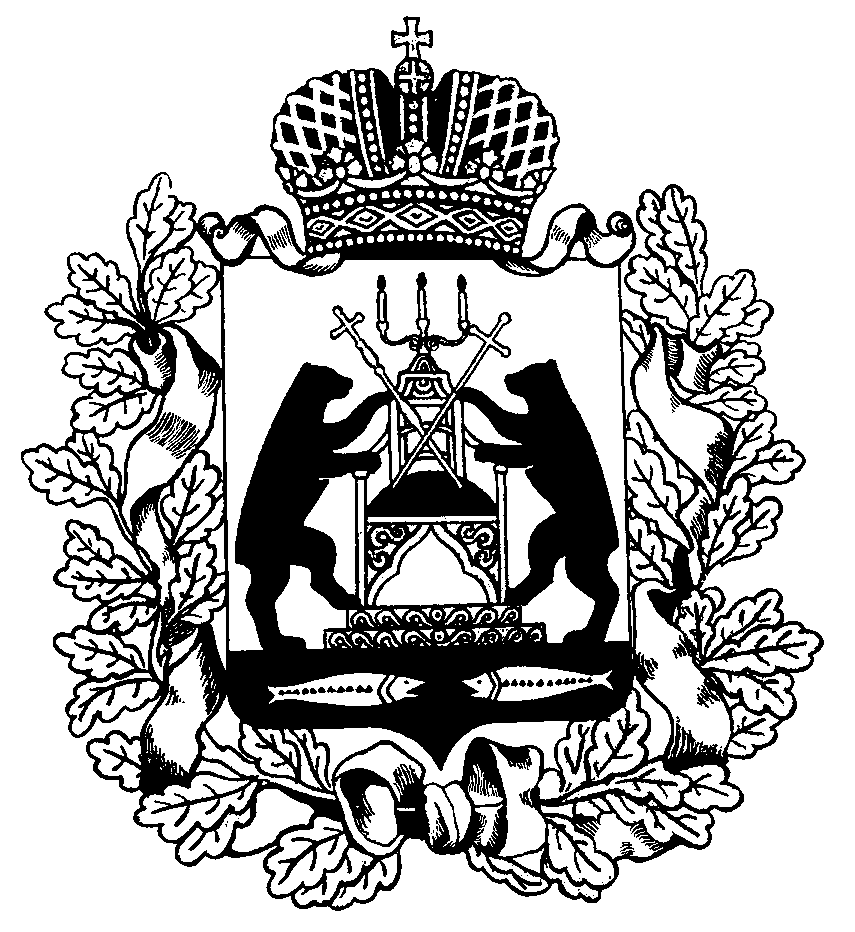 